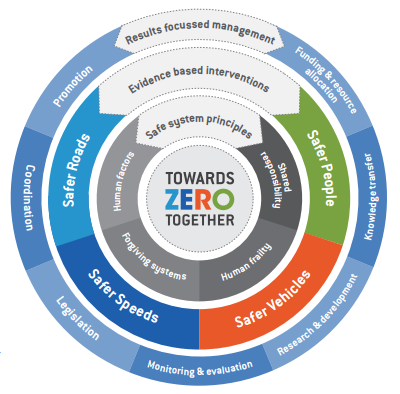 K Net Number: 13551920Document Revision: ADocument Date: 20/03/19Document Amendment RecordDocument ManagementThis document is the Property of the Department of Planning Transport and Infrastructure (DPTI) and contains information that is confidential to DPTI. It must not be copied or reproduced in any way without the written consent of DPTI. This is a controlled document and it will be updated and reissued as approved changes are made.To be read in conjunction of Safe System Guideline:ContentsSafe System Assessment	1“Name of Project”	1Document Amendment Record	2Contents	3DPTI Approvals – Safe Systems Assessment	4Safe System Assessment	51	Assessment Details	52	Project Objectives and Context	53	Safe System Assessment Matrices	64	Treatments to Improve Safe System Alignment	75	Additional Safe System Components	76	Conclusions	87	Appendix A	8Table 1: Project Context	5Table 2: SSA Matrix	6Table 3: Primary Treatments	7Table 4: Supporting Treatments	7Table 5: Other Safe System Components	7Austroads has released the Guide to Road Design and all road agencies across Australia have agreed to adopt the Austroads guides to provide a level of consistency and harmonisation across all jurisdictions. This agreement means that the new Austroads guides and the Australian Standards, which are referenced in them, will become the primary technical references for use within South Australia.This supplement is issued to clarify, add to, or modify the Austroads Guides DPTI Approvals – Safe Systems AssessmentSafe System AssessmentAssessment DetailsType of AssessmentInsert text on background to project, including photo and/or map of locationProvide a brief description of the existing conditions, include crash history (past 5 years if relevant). Insert locality plan of crashesProvide traffic counts    Assessment TeamList the members of the SSA team, their titles, department /organisation. Identify any members that are associated with the project and therefore not independent. The Safe System assessment framework will be best applied by teams of road practitioners with varied types and levels of experience. Training and experience in road safety, road design and traffic management are essential to carry out the analysis. The team environment will also provide opportunity to improve understanding of the Safe System principles for those less experienced in road safety.     Meetings and Site InspectionsList all the meeting and workshops held (include dates/times)Project Objectives and ContextTable 1: Project ContextProposed WorksProvide a summary of the proposed works. List the options being assessed, identify the differences. Provide a list of drawings being assessed – include drawings numbers and revisionsSafe System Assessment MatricesRefer to section 9 of the Assessment guideline (knet # 13551921 or https://www.dpti.sa.gov.au/standards/roads-all#roaddesignoutputs) for guidance relating to crash risk and treatment types to assist with scoring in the matrix Table 2: SSA MatrixTreatments to Improve Safe System AlignmentTreatments that will improve the Safe System alignment of the project.Primary treatments are those measures that have the potential to eliminate or come close to eliminating the risk of fatal and serious injury (FSI) crashes. Supporting treatments are effective in reducing the risk of crashes but not to the extent of a primary treatment (i.e. there is a residual moderate or significant crash risk). Implementation of a primary treatment should be given priority over a supporting treatment that may be targeting a similar crash risk.Refer Safe System Assessment Guideline (Knet 13551921) for list of primary and supporting treatments.Table 3: Primary TreatmentsTable 4: Supporting TreatmentsAdditional Safe System ComponentsAs part of this SSA, consideration has been given to other components that comprise the Safe System i.e. road users, vehicles and post-crash care. Issues identified as relevant to this project are listed in 5.Provide additional information of any issues that should be highlighted for consideration by the project teamTable 5: Other Safe System ComponentsConclusionsOutline the conclusions – proposals for improvement, what are the main crash risks, how do they align with the safe system principles, which option is preferred and what changes are required to be made to the design scopeAppendix Ae.g crash data, locality plans, photos etcSafe System Assessment “Name of Project”RevChange DescriptionDateAuthorCheckedAFirst Issue20/03/19J DaviesSafety Strategy SectionInternalKnet#    13551921Externalhttps://www.dpti.sa.gov.au/standards/roads-all#roaddesignoutputsCONSULTATIONCONSULTATIONCONSULTATIONCONSULTATIONDisciplineReviewerCommentsDateRoad & Marine AssetsTraffic OperationsSafety StrategyTechnical ServicesPlanning DivisionTECHNICAL APPROVALTECHNICAL APPROVALTECHNICAL APPROVALI approve the use of the mitigating treatments for this this project as detailed, subject to any conditions outlined below.I approve the use of the mitigating treatments for this this project as detailed, subject to any conditions outlined below.I reject the use of the mitigating treatments and request further consideration.I reject the use of the mitigating treatments and request further consideration.I endorseI endorseName:MANAGER, TECHNICAL SERVICESName:MANAGER, TECHNICAL SERVICESName:MANAGER, TECHNICAL SERVICESSignature:Signature:Date:EXECUTIVE APPROVAL (If deemed necessary for projects >5 million)EXECUTIVE APPROVAL (If deemed necessary for projects >5 million)EXECUTIVE APPROVAL (If deemed necessary for projects >5 million)I approveI approveI rejectI rejectName:COMMISSIONER OF HIGHWAYS / DELEGATEName:COMMISSIONER OF HIGHWAYS / DELEGATEName:COMMISSIONER OF HIGHWAYS / DELEGATESignature:Signature:Date:PromptsCommentsWhat is the reason for the project? Is there specific crash type risk? Is it addressing specific issues such as poor speed limit compliance, road access, congestion, future traffic growth, freight movement, amenity concerns from the community, maintenance/asset renewal, etc.Where appropriate, reference should be made to the Investment Logic Map and Benefit Management Plan for problem definition and the objectives of the project. What is the function of the road? Consider location, roadside land use, area type, speed limit, intersection type, presence of parking, public transport services and vehicle flows. What traffic features exist nearby (e.g. upstream and downstream)? What alternative routes exist?Refer to Movement and Place assessment for function of the road. Is the road part of a freight route or bicycle route? Refer to Ravnet for heavy vehicle movement: http://maps.sa.gov.au/ravnet/What is the speed environment? What is the current speed limit? Has it changed recently? Is it similar to other roads of this type? How does it compare to Safe System speeds? What is the acceptability of lowering the speed limit at this location?Refer to any available data on vehicle speeds and information regarding compliance to speed limits. What road users are present? Consider the presence of elderly pedestrians, school children and cyclists. Also note what facilities are available to vulnerable road users (e.g. signalised crossings, bicycle lanes, school speed limits, etc.)What is the vehicle composition? Consider the presence of heavy vehicles (and what type), motorcyclists and other vehicles using the roadway. Does the presence of heavy vehicles increase the risk of particular crashes types (run-off-road, intersection, cyclist etc.)? Run-off roadHead-onIntersectionOtherPedestrianCyclistMotorcyclistsExposure Comments:Exposure Score:/4/4/4/4/4/4/4Likelihood Comments:Factors that increase the likelihood include:Factors that decrease the likelihood include:Factors that increase the likelihood include:Factors that decrease the likelihood include:Factors that increase the likelihood include:Factors that decrease the likelihood include:Factors that increase the likelihood include:Factors that decrease the likelihood include:Factors that increase the likelihood include:Factors that decrease the likelihood include:Factors that increase the likelihood include:Factors that decrease the likelihood include:Factors that increase the likelihood include:Factors that decrease the likelihood include:Likelihood Score:/4/4/4/4/4/4/4Severity Comments:Factors that increase the likelihood include:Factors that decrease the likelihood include:Factors that increase the likelihood include:Factors that decrease the likelihood include:Factors that increase the likelihood include:Factors that decrease the likelihood include:Factors that increase the likelihood include:Factors that decrease the likelihood include:Factors that increase the likelihood include:Factors that decrease the likelihood include:Factors that increase the likelihood include:Factors that decrease the likelihood include:Factors that increase the likelihood include:Factors that decrease the likelihood include:Severity Score:/4/4/4/4/4/4/4Product (multiply scores above for crash type)/64/64/64/64/64/64/64TOTALTOTALTOTALTOTALTOTALTOTALTOTAL/448Treatments for considerationProject responseTreatments for considerationProject responsePillarPromptsComments / IssuesRoad userAre road users likely to be alert and compliant? Are there factors that might influence this? What are the expected compliance and enforcement levels (alcohol / drugs, speed, road rules and driving hours)? What is the likelihood of driver fatigue? Can enforcement activities be conducted safely?Are there special road users (e.g. entertainment precincts, elderly, children, on-road activities, motorcyclist route), distraction by environmental factors (e.g. commerce, tourism) or risk-taking behaviours?VehicleWhat level of alignment is there with the ideal of safer vehicles?Are there factors that may attract large numbers of unsafe vehicles? Is the percentage of heavy vehicles too high for the proposed / existing road design? Is this route used by recreational motorcyclists? Are there resources in the area to detect non-roadworthy, overloaded or unregistered vehicles and thus remove them from the network? Can enforcement activities be undertaken safely? Has vehicle breakdown been catered for?Post-crash careAre there issues that might influence safe and efficient post-crash care in the event of a severe injury (e.g. congestion, access, stopping space)? Do emergency and medical services operate as efficiently as possible? Are other road users and emergency response teams protected during a crash event? Are drivers provided the correct information to address travelling speeds on the approach and adjacent to the incident? Is there reliable information available via radio, VMS etc?Is there provision for e-safety (i.e. safety systems based on modern information and communication technologies, C-ITS)?